R E S U L T SWESTERN CANADIAN REGIONAL HORSE SHOW& TWHBEA REGIONAL FUTURITYSeptember 12 & 13th 2015Olds Mega Dome Arena, Olds AlbertaSPONSORED & MANAGED BY THE TENNESSEE WALKING HORSE ASSOCIATION OF WESTERN CANADAJUDGE:  CONNIE WALDO of NAPLES, FL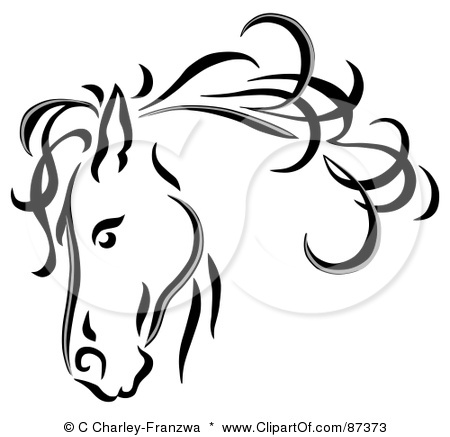 Horse ShowWESTERN CANADIAN REGIONAL HORSE SHOWSeptember 12th & 13th 2015SATURDAY MORNING: 8:30 AMModel  Mares Model Geldings Model Stallions Model Youth Model Championship (TOP 2 HORSES CLASS 1,2,3,4)Halter  Mares Halter GeldingsHalter Stallions Halter Youth Halter Under 2yrs Halter Championship (TOP 2 HORSES CLASS 6,7,8,9,10)Showmanship Adult* Showmanship Youth* 30 MINUTE BREAK OR AS DIRECTED BY SHOW SECRETARYEnglish Flat Shod Youth 12 & Under 2 GaitEnglish Flat Shod Youth 12 & Under 3 GaitEnglish Flat Shod Youth 13-17 2 GaitEnglish Flat Shod Youth 13-17 3 Gait& 19.  Combined English Country/Trail Pleasure Senior Horse 2 GaitEnglish Trail Pleasure Senior Horse 2 GaitEnglish Country Pleasure Senior Horse 3 Gait English Trail Pleasure Senior Horse 3 Gait English Flat Shod Novice Horse/Rider 2 Gait English Flat Shod Novice Horse/Rider 3 GaitOn Command*English Country Pleasure Open 2 Gait English Trail Pleasure Open 2 Gait &  28. Combined English Country/Trail Pleasure Open 3 Gait English Trail Pleasure Open 3 Gait English Flat Shod 2 & 3 Year Olds 2 GaitEnglish Flat Shod Youth 2 GaitEnglish Flat Shod Youth 3 GaitRoad Gait*English Country Pleasure Junior Horse 2 Gait English Trail Pleasure Junior Horse 2 GaitEnglish Country Pleasure Junior Horse 3 GaitEnglish Trail Pleasure Junior Horse 3 GaitEnglish Equitation 2 Gait.English Equitation 3 Gait1 HOUR BREAK OR AS DIRECTED BY SHOW SECRETARYSTAKE English Country Pleasure 2 GaitSTAKE English Trail Pleasure 2 Gait&  42. Combined STAKE English Country/Trail Pleasure 3 GaitSTAKE English Trail Pleasure 3 GaitSTAKE TWH Flat Shod Youth 2 GaitSTAKE TWH Flat Shod Youth 3 Gait STAKE English Country Pleasure Junior Horse 2 GaitSTAKE English Trail Pleasure Junior Horse 2 GaitCHAMPIONSHIP English Country Pleasure 2-Gait Qualifying Classes 18 or 25 CHAMPIONSHIP English Trail Pleasure 2 Gait Qualifying Classes 19 or 26& 50. Combined CHAMPIONSHIP English Country/Trail Pleasure 3 Gait Qualifying Classes 20, 27 or 35CHAMPIONSHIP English Trail Pleasure 3 Gait Qualifying Classes 21, 28 or 36CHAMPIONSHIP Flat Shod Youth 2-Gait Qualifying Classes 14, 16 or 30CHAMPIONSHIP Flat Shod Youth 3-Gait Qualifying Classes 15, 17 or 31CHAMPIONSHIP English Country Pleasure Junior Horse 2 Gait Qualifying Class 33CHAMPIONSHIP English Trail Pleasure Junior Horse 2 Gait Qualifying Class 34CHAMPION OF CHAMPIONS English 2 GAIT (TOP 2 HORSES CLASSES 47, 48, 51, 53 & 54)CHAMPION OF CHAMPIONS English 3 GAIT (TOP 2 HORSES CLASSES 49, 50 & 52)WESTERN CANADIAN TWHBEA REGIONAL FUTURITYSATURDAY @ 5:00PM - FUTURITY OPENING CEREMONIESPleasure Driving*TWHBEA Futurity: Weanling ColtTWHBEA Futurity: Weanling FillyTWHBEA Futurity: Youth Weanling Colt or FillyTWHBEA Futurity: Weanling Championship – Top 4 placements from Weanling Classes10 MINUTE BREAK OR AS DIRECTED BY SHOW SECRETARYTWHBEA Futurity: Yearling Colt/GeldingTWHBEA Futurity: Yearling FillyTWHBEA Futurity: Youth Yearling Gelding or FillyTWHBEA Futurity: Yearling Championship – Top 4 placements from Yearling ClassesTWHBEA Futurity: Two Year Old in Hand10 MINUTE BREAK OR AS DIRECTED BY SHOW SECRETARYTWHBEA Futurity: Produce of DamTWHBEA Futurity: Get of SireTWHBEA Futurity: Mare & Foal20 MINUTE BREAK OR AS DIRECTED BY SHOW SECRETARYTWHBEA Futurity: 2 Year Olds Flat Shod 2 GaitTWHBEA Futurity: 3 Year Olds Flat Shod 2 GaitTWHBEA Futurity: 4 & 5 Year Olds Flat Shod 3 GaitWESTERN CANADIAN REGIONAL HORSE SHOWSUNDAY MORNING 9:00 AMWestern Flat Shot Youth 12 & Under 2 GaitWestern Flat Shod Youth 12 & Under 3 GaitWestern Flat Shod Youth 13-17 2 GaitWestern Flat Shod Youth 13-17 3 Gait& 78.  Combined Western Country/Trail Pleasure Senior Horse 2 GaitWestern Trail Pleasure Senior Horse 2 GaitWestern Country Pleasure Senior Horse 3 Gait Western Trail Pleasure Senior Horse 3 Gait Western Flat Shod Novice Horse/Rider 2 Gait Western Flat Shod Novice Horse/Rider 3 GaitPairs Class*Western Country Pleasure Open 2 Gait Western Trail Pleasure Open 2 Gait &  87.  Combined Western Country/Trail Pleasure Open 3 Gait Western Trail Pleasure Open 3 Gait Western Flat Shod 2 & 3 Year Olds 2 GaitWestern Flat Shod Youth 2 GaitWestern Flat Shod Youth 3 Gait Egg Stomp*Western Country Pleasure Junior Horse 2 GaitWestern Trail Pleasure Junior Horse 2 GaitWestern Country Pleasure Junior Horse 3 GaitWestern Trail Pleasure Junior Horse 3 GaitWestern Equitation 2 Gait*Western Equitation 3 Gait*1 HOUR BREAK OR AS DIRECTED BY SHOW SECRETARYSTAKE Western Country Pleasure 2-GaitSTAKE Western Trail Pleasure 2 GaitSTAKE Western Country/Trail Pleasure 3 GaitSTAKE Western Trail Pleasure 3 GaitSTAKE Flat Shod Youth 2-GaitSTAKE TWH Flat Shod Youth 3-Gait STAKE Western Country Pleasure Junior Horse 2 GaitSTAKE Western Trail Pleasure Junior Horse 2 GaitCHAMPIONSHIP Western Country Pleasure 2-Gait Qualifying Classes 77 or 84CHAMPIONSHIP Western Trail Pleasure 2 Gait Qualifying Classes 78 or 85& 109.  Combined CHAMPIONSHIP Western Country/Trail Pleasure 3 Gait Qualifying Classes 79, 86 or 94.CHAMPIONSHIP Western Trail Pleasure 3 Gait Qualifying Classes 80, 87 or 95.CHAMPIONSHIP Flat Shod Youth 2-Gait Qualifying Classes 73, 75 or 89CHAMPIONSHIP Flat Shod Youth 3-Gait Qualifying Classes 74, 76 or 90CHAMPIONSHIP Western Country Pleasure Junior Horse 2 Gait Qualifying Classes 92CHAMPIONSHIP Western Trail Pleasure Junior Horse 2 Gait Qualifying Class 93CHAMPION OF CHAMPIONS WESTERN 2 GAIT (TOP 2 HORSES CLASS 106,107,110,112 & 113)CHAMPION OF CHAMPIONS WESTERN 3 GAIT (TOP 2 HORSES CLASS 108,109 & 111)Intro Trail Obstacles* Open Trail Obstacles* Water Glass*.Bareback $5*.High Point WinnersJunior Country Pleasure 2 Gait Horse – Copy’s Cool LatteExhibitor Greg Czech; Owner Sandy KuzykJunior Trail Pleasure 2 Gait Horse – Finally RoyalExhibitor Shannon Elliott; Owner Star WalkersCountry Pleasure 2 Gait Horse – Genuine PerfectionExhibitor Nicole Hirsekorn; Owner Star WalkersTrail Pleasure 2 Gait Horse – Finally RoyalExhibitor Shannon Elliott; Owner Star Walkers3 Gait Horse – Genuine Silver MistExhibitor Juanita Stratulak; Owner Junita StratulakYouth 2 Gait Horse – Painted EncoreExhibitor Brook Johnson; Owner Shane and Kelly JohnsonYouth 3 Gait Horse – Finally Bustin’ OutExhibitor Alana Knott; Owner Shelley KnottFuturity High Point WinnersStallion  - Tie between Name This Tune & Gen’s Copy RightMare – Tie between Ragtimes Royal Gold Dust & Cool ChynaThank you to all our sponsors:Davawn Tennessee Walking HorsesDave & Dawn SigurdsonDrake Insurance, DevonMIXCOR AGGREGATESSTAR WALKERS - NICOLE HIRSEKORNEntries  EntryHorseExhibitorOwner149A Strong WillNicole HirsekornStar Walkers151Genuine PerfectionNicole HirsekornStar Walkers152Finally Bustin’ OutAlana KnottShelley Knott154I’m Pretty MajorSienna GullicksonStar Walkers160Silver CityAva FormanskiStar Walkers161Not Another CentLeslie BachmanBrent & Leslie Bachman162Pusher Power’s ShilohJessica BachmanBrent & Leslie Bachman163Genuine First EditionGracie BachmanBrent & Leslie Bachman167Rose’s Merry SpiritSophia LowieStar Walkers168Shaker’s Ebony CupcakeEmily ColesStar Walkers169Finally RoyalShannon ElliottStar Walkers171Painted EncoreBrooke JohnsonShane & Kelly Johnson174A Major Ray of SunshineRaegan WasilkaKoren Wasilka175SagaJesseca JohansonJesseca Johanson176Shotgun SallyIan SmithM. McMillan, Ian Smith & D. Brown177The King’s AlertJesseca JohansonMona McMillan & Ian Smith180I’m Fancy NancyMona McMillanMona McMillan & Ian Smith181Four Beat TunesDaylan SigurdsonKendel & Daylan Sigurdson182I’m Fancy NancyCelina HulmMona McMillan & Ian Smith183Genuine Silver MistJuanita StratulakJuanita Stratulak184Copper’s Double CoinChristine BellChristine Bell185Copy’s Cool LatteGreg CzechSandy Kuzyk186Hooked On A MiracleTerry CzechGreg & Terry Czech187Dominator’s StarRon SmithTed Smith188Legend’s Texas SassGreg CzechBill & Grace Adams190191192193194196197198199PlacingEntryExhibitorOwner2151Genuine PerfectionNicole HirsekornStar Walkers1176Shotgun SallyIan SmithM. McMillan, Ian Smith & D. BrownPlacingEntryExhibitorOwner1149A Strong WillNicole HirsekornStar Walkers4169Finally RoyalShannon ElliottStar Walkers3175SagaJesseca JohansonJesseca Johanson5184Copper’s Double CoinChristine BellChristine Bell185Copy’s Cool LatteGreg CzechSandy Kuzyk2186Hooked On A MiracleTerry CzechGreg & Terry Czech6187Dominator’s StarRon SmithTed SmithPlacingEntryExhibitorOwnerNO ENTRIESPlacingEntryExhibitorOwner1152Finally Bustin’ OutAlana KnottShelley Knott6154I’m Pretty MajorSienna GullicksonStar Walkers160Silver CityAva FormanskiStar Walkers4162Pusher Power’s ShilohJessica BachmanBrent & Leslie Bachman167Rose’s Merry SpiritSophia LowieStar Walkers3168Shaker’s Ebony CupcakeEmily ColesStar Walkers171Painted EncoreBrooke JohnsonShane & Kelly Johnson5174A Major Ray of SunshineRaegan WasilkaKoren Wasilka2182I’m Fancy NancyCelina HulmM. McMillan & J. JohansonPlacingEntryExhibitorOwner2149A Strong WillNicole HirsekornStar Walkers1152Finally Bustin’ OutAlana KnottShelley Knott176Shotgun SallyIan SmithM. McMillan, Ian Smith & D. Brown186Hooked On A MiracleTerry CzechGreg & Terry CzechPlacingEntryExhibitorOwnerNo EntriesPlacingEntryExhibitorOwner1149A Strong WillNicole HirsekornStar Walkers4175SagaJesseca JohansonJesseca Johanson5184Copper’s Double CoinChristine BellChristine Bell3185Copy’s Cool LatteGreg CzechSandy Kuzyk2186Hooked On A MiracleTerry CzechGreg & Terry Czech6187Dominator’s StarRon SmithTed SmithPlacingEntryExhibitorOwnerNO ENTRIESPlacingEntryExhibitorOwner2152Finally Bustin’ OutAlana KnottShelley Knott4154I’m Pretty MajorSienna GullicksonStar Walkers1160Silver CityAva FormanskiStar Walkers6162Pusher Power’s ShilohJessica BachmanBrent & Leslie Bachman167Rose’s Merry SpiritSophia LowieStar Walkers5168Shaker’s Ebony CupcakeEmily ColesStar Walkers171Painted EncoreBrooke JohnsonShane & Kelly Johnson174A Major Ray of SunshineRaegan WasilkaKoren Wasilka3182I’m Fancy NancyCelina HulmMona McMillan & Ian SmithPlacingEntryExhibitorOwnerNO ENTRIESPlacingEntryExhibitorOwner2149A Strong WillNicole HirsekornStar Walkers186Hooked On A MiracleTerry CzechGreg & Terry Czech152Finally Bustin’ OutAlana KnottShelley Knott1160Silver CityAva FormanskiStar WalkersPlacingEntryExhibitorOwner1149A Strong WillNicole HirsekornStar Walkers2169Finally RoyalShannon ElliottStar WalkersPlacingEntryExhibitorOwner3152Finally Bustin’ OutAlana KnottShelley Knott154I’m Pretty MajorSienna GullicksonStar Walkers5160Silver CityAva FormanskiStar Walkers162Pusher Power’s ShilohJessica BachmanBrent & Leslie Bachman1167Rose’s Merry SpiritSophia LowieStar Walkers2168Shaker’s Ebony CupcakeEmily ColesStar Walkers6171Painted EncoreBrooke JohnsonShane & Kelly Johnson4174A Major Ray of SunshineRaegan WasilkaKoren WasilkaPlacingEntryExhibitorOwner2154I’m Pretty MajorSienna GullicksonStar Walkers4160Silver CityAva FormanskiStar Walkers3163Genuine First EditionGracie BachmanBrent & Leslie Bachman 1171Painted EncoreBrooke JohnsonShane & Kelly JohnsonPlacingEntryExhibitorOwner1167Rose’s Merry SpiritSophia LowieStar Walkers2168Shaker’s Ebony CupcakeEmily ColesStar WalkersPlacingEntryExhibitorOwnerNo EntriesPlacingEntryExhibitorOwner2152Finally Bustin’ OutAlana KnottShelley Knott3162Pusher Power’s ShilohJessica BachmanBrent & Leslie Bachman1174A Major Ray of SunshineRaegan WasilkaKoren WasilkaPlacingEntryExhibitorOwner2186Hooked On A MiracleTerry CzechGreg & Terry Czech1184Copper’s Double CoinChristine BellChristine BellPlacingEntryExhibitorOwnerCombined with 18PlacingEntryExhibitorOwnerNo entriesPlacingEntryExhibitorOwner1183Genuine Silver MistJuanita StratulakJuanita Stratulak2187Dominator’s StarRon SmithTed SmithPlacingEntryExhibitorOwner1175SagaJesseca JohansonJesseca Johanson2188Legend’s Texas SassGreg CzechBill & Grace AdamsPlacingEntryExhibitorOwnerNo entriesPlacingEntryExhibitorOwner152Finally Bustin’ OutAlana KnottShelley Knott2154I’m Pretty MajorSienna GullicksonStar Walkers5160Silver CityAva FormanskiStar Walkers1161Not Another CentLeslie BachmanBrent & Leslie Bachman4162Pusher Power’s ShilohJessica BachmanBrent & Leslie Bachman6163Genuine First EditionGracie BachmanBrent & Leslie Bachman 167Rose’s Merry SpiritSophia LowieStar Walkers168Shaker’s Ebony CupcakeEmily ColesStar Walkers3169Finally RoyalShannon ElliottStar Walkers171Painted EncoreBrooke JohnsonShane & Kelly Johnson174A Major Ray of SunshineRaegan WasilkaKoren WasilkaPlacingEntryExhibitorOwner2151Genuine PerfectionNicole HirsekornStar Walkers1177The King’s AlertJesseca JohansonMona McMillan & Ian Smith3186Hooked On A MiracleTerry CzechGreg & Terry CzechPlacingEntryExhibitorOwner2169Finally RoyalShannon ElliottStar Walkers1176Shotgun SallyIan SmithM. McMillan, Ian Smith & D. Brown3184Copper’s Double CoinChristine BellChristine Bell4188Legend’s Texas SassGreg CzechBill & Grace AdamsPlacingEntryExhibitorOwner3149A Strong WillNicole HirsekornStar Walkers2183Genuine Silver MistJuanita StratulakJuanita Stratulak1187Dominator’s StarRon SmithTed SmithPlacingEntryExhibitorOwnerCombined with 27PlacingEntryExhibitorOwner1175SagaJesseca JohansonJesseca Johanson2181Four Beat TunesDaylan SigurdsonKendel & Daylan Sigurdson3185Copy’s Cool LatteGreg CzechSandy KuzykPlacingEntryExhibitorOwner1154I’m Pretty MajorSienna GullicksonStar Walkers3160Silver CityAva FormanskiStar Walkers4163Genuine First EditionGracie BachmanBrent & Leslie Bachman 2171Painted EncoreBrooke JohnsonShane & Kelly JohnsonPlacingEntryExhibitorOwner1152Finally Bustin’ OutAlana KnottShelley Knott4162Pusher Power’s ShilohJessica BachmanBrent & Leslie Bachman3167Rose’s Merry SpiritSophia LowieStar Walkers5168Shaker’s Ebony CupcakeEmily ColesStar Walkers2174A Major Ray of SunshineRaegan WasilkaKoren WasilkaPlacingEntryExhibitorOwner2152Finally Bustin’ OutAlana KnottShelley Knott154I’m Pretty MajorSienna GullicksonStar Walkers160Silver CityAva FormanskiStar Walkers4161Not Another CentLeslie BachmanBrent & Leslie Bachman6162Pusher Power’s ShilohJessica BachmanBrent & Leslie Bachman163Genuine First EditionGracie BachmanBrent & Leslie Bachman 167Rose’s Merry SpiritSophia LowieStar Walkers5168Shaker’s Ebony CupcakeEmily ColesStar Walkers171Painted EncoreBrooke JohnsonShane & Kelly Johnson1174A Major Ray of SunshineRaegan WasilkaKoren Wasilka3187Dominator’s StarRon SmithTed SmithPlacingEntryExhibitorOwner1177The King’s AlertJesseca JohansonMona McMillan & Ian Smith2185Copy’s Cool LatteGreg CzechSandy KuzykPlacingEntryExhibitorOwner2169Finally RoyalShannon ElliottStar Walkers1176Shotgun SallyIan SmithM. McMillan, Ian Smith & D. Brown3188Legend’s Texas SassGreg CzechBill & Grace AdamsPlacingEntryExhibitorOwnerNo EntriesPlacingEntryExhibitorOwnerNo EntriesPlacingEntryExhibitorOwner1154I’m Pretty MajorSienna GullicksonStar Walkers3160Silver CityAva FormanskiStar Walkers4163Genuine First EditionGracie BachmanBrent & Leslie Bachman 5169Finally RoyalShannon ElliottStar Walkers2171Painted EncoreBrooke JohnsonShane & Kelly JohnsonPlacingEntryExhibitorOwner1149A Strong WillNicole HirsekornStar Walkers3152Finally Bustin’ OutAlana KnottShelley Knott6162Pusher Power’s ShilohJessica BachmanBrent & Leslie Bachman7167Rose’s Merry SpiritSophia LowieStar Walkers5168Shaker’s Ebony CupcakeEmily ColesStar Walkers2174A Major Ray of SunshineRaegan WasilkaKoren Wasilka4183Genuine Silver MistJuanita StratulakJuanita StratulakPlacingEntryExhibitorOwner2151Genuine PerfectionNicole HirsekornStar Walkers1177The King’s AlertJesseca JohansonMona McMillan & Ian Smith3186Hooked On A MiracleTerry CzechGreg & Terry CzechPlacingEntryExhibitorOwner2169Finally RoyalShannon ElliottStar Walkers1176Shotgun SallyIan SmithM. McMillan, Ian Smith & D. Brown3184Copper’s Double CoinChristine BellChristine BellPlacingEntryExhibitorOwner3149A Strong WillNicole HirsekornStar Walkers2183Genuine Silver MistJuanita StratulakJuanita Stratulak1187Dominator’s StarRon SmithTed SmithPlacingEntryExhibitorOwnerCombined with 41PlacingEntryExhibitorOwner1154I’m Pretty MajorSienna GullicksonStar Walkers4160Silver CityAva FormanskiStar Walkers3163Genuine First EditionGracie BachmanBrent & Leslie Bachman 2171Painted EncoreBrooke JohnsonShane & Kelly JohnsonPlacingEntryExhibitorOwner1152Finally Bustin’ OutAlana KnottShelley Knott3162Pusher Power’s ShilohJessica BachmanBrent & Leslie Bachman4167Rose’s Merry SpiritSophia LowieStar Walkers5168Shaker’s Ebony CupcakeEmily ColesStar Walkers2174A Major Ray of SunshineRaegan WasilkaKoren WasilkaPlacingEntryExhibitorOwner1177The King’s AlertJesseca JohansonMona McMillan & Ian Smith2185Copy’s Cool LatteGreg CzechSandy KuzykPlacingEntryExhibitorOwner1169Finally RoyalShannon ElliottStar Walkers2176Shotgun SallyIan SmithM. McMillan, Ian Smith & D. Brown4181Four Beat TunesDaylan SigurdsonKendel & Daylan Sigurdson3188Legend’s Texas SassGreg CzechBill & Grace AdamsPlacingEntryExhibitorOwner1151Genuine PerfectionNicole HirsekornStar Walkers2177The King’s AlertJesseca JohansonMona McMillan & Ian Smith3186Hooked On A MiracleTerry CzechGreg & Terry CzechPlacingEntryExhibitorOwner1169Finally RoyalShannon ElliottStar Walkers2184Copper’s Double CoinChristine BellChristine BellPlacingEntryExhibitorOwner3149A Strong WillNicole HirsekornStar Walkers2183Genuine Silver MistJuanita StratulakJuanita Stratulak1187Dominator’s StarRon SmithTed SmithPlacingEntryExhibitorOwnerCombined with 49PlacingEntryExhibitorOwner1154I’m Pretty MajorSienna GullicksonStar Walkers4160Silver CityAva FormanskiStar Walkers3163Genuine First EditionGracie BachmanBrent & Leslie Bachman 2171Painted EncoreBrooke JohnsonShane & Kelly JohnsonPlacingEntryExhibitorOwner1152Finally Bustin’ OutAlana KnottShelley Knott2162Pusher Power’s ShilohJessica BachmanBrent & Leslie Bachman3167Rose’s Merry SpiritSophia LowieStar Walkers168Shaker’s Ebony CupcakeEmily ColesStar Walkers4174A Major Ray of SunshineRaegan WasilkaKoren WasilkaPlacingEntryExhibitorOwner1177The King’s AlertJesseca JohansonMona McMillan & Ian Smith2185Copy’s Cool LatteGreg CzechSandy KuzykPlacingEntryExhibitorOwner1169Finally RoyalShannon ElliottStar Walkersscratch176Shotgun SallyIan SmithM. McMillan, Ian Smith & D. Brown2188Legend’s Texas SassGreg CzechBill & Grace AdamsPlacingEntryExhibitorOwner1151Genuine PerfectionNicole HirsekornStar Walkers177The King’s AlertJesseca JohansonMona McMillan & Ian Smith2169Finally RoyalShannon ElliottStar Walkers184Copper’s Double CoinChristine BellChristine Bell185Copy’s Cool LatteGreg CzechSandy Kuzyk154I’m Pretty MajorSienna GullicksonStar Walkers152Finally Bustin’ OutAlana KnottShelley KnottPlacingEntryExhibitorOwner183Genuine Silver MistJuanita StratulakJuanita Stratulak1187Dominator’s StarRon SmithTed Smith162Pusher Power’s ShilohJessica BachmanBrent & Leslie Bachman2152Finally Bustin’ OutAlana KnottShelley KnottPlacingEntryExhibitorOwnerNo EntriesPlacingEntryExhibitorOwnerA Dash of JazzPlacingEntryExhibitorOwnerBustin’ Out The JazzPlacingEntryExhibitorOwnerNo EntriesPlacingEntryExhibitorOwnerNo EntriesPlacingEntryExhibitorOwnerCanadian On ParolePlacingEntryExhibitorOwnerAn Elegant DealPlacingEntryExhibitorOwnerNo EntriesPlacingEntryExhibitorOwnerNo EntriesPlacingEntryExhibitorOwner2181Four Beat TunesDaylan SigurdsonKendel & Daylan Sigurdson1185Copy’s Cool LatteGreg CzechSandy KuzykPlacingEntryDamOwnerNo EntriesPlacingEntrySireOwnerNo EntriesPlacingEntryFoalMareOwnerNo EntriesPlacingEntryExhibitorOwner1181Four Beat TunesDaylan SigurdsonKendel & Daylan Sigurdson2185Copy’s Cool LatteGreg CzechSandy KuzykPlacingEntryExhibitorOwner1188Legend’s Texas SassGreg CzechBill & Grace AdamsPlacingEntryExhibitorOwner1186Hooked On A MiracleGreg CzechGreg & Terry CzechPlacingEntryExhibitorOwner4154I’m Pretty MajorSienna GullicksonStar Walkers1160Silver CityAva FormanskiStar Walkers3163Genuine First EditionGracie BachmanBrent & Leslie Bachman 2171Painted EncoreBrooke JohnsonShane & Kelly JohnsonPlacingEntryExhibitorOwner1167Rose’s Merry SpiritSophia LowieStar Walkers2168Shaker’s Ebony CupcakeEmily ColesStar WalkersPlacingEntryExhibitorOwnerNo EntriesPlacingEntryExhibitorOwner2152Finally Bustin’ OutAlana KnottShelley Knott3162Pusher Power’s ShilohJessica BachmanBrent & Leslie Bachman1174A Major Ray of SunshineRaegan WasilkaKoren WasilkaPlacingEntryExhibitorOwner2161Not Another CentLeslie BachmanBrent & Leslie Bachman1186Hooked On A MiracleTerry CzechGreg & Terry Czech3184Copper’s Double CoinChristine BellChristine BellPlacingEntryExhibitorOwnerCombined with 77PlacingEntryExhibitorOwnerNo EntriesPlacingEntryExhibitorOwnerNo EntriesPlacingEntryExhibitorOwner3161Not Another CentLeslie BachmanBrent & Leslie Bachman1175SagaJesseca JohansonJesseca Johanson4180I’m Fancy NancyMona McMillanMona McMillan & Ian Smith2188Legend’s Texas SassGreg CzechBill & Grace AdamsPlacingEntryExhibitorOwnerNo EntriesPlacingEntryExhibitorOwner4152Finally Bustin’ OutAlana KnottShelley Knott2154I’m Pretty MajorSienna GullicksonStar Walkers5160Silver CityAva FormanskiStar Walkers2162Pusher Power’s ShilohJessica BachmanBrent & Leslie Bachman5163Genuine First EditionGracie BachmanBrent & Leslie Bachman 3167Rose’s Merry SpiritSophia LowieStar Walkers3168Shaker’s Ebony CupcakeEmily ColesStar Walkers1169Finally RoyalShannon ElliottStar Walkers1171Painted EncoreBrooke JohnsonShane & Kelly Johnson4174A Major Ray of SunshineRaegan WasilkaKoren WasilkaPlacingEntryExhibitorOwner1151Genuine PerfectionNicole HirsekornStar Walkers3161Not Another CentLeslie BachmanBrent & Leslie Bachmanscratch177The King’s AlertJesseca JohansonMona McMillan & Ian Smith2186Hooked On A MiracleTerry CzechGreg & Terry CzechPlacingEntryExhibitorOwner1169Finally RoyalShannon ElliottStar Walkersscratch176Shotgun SallyIan SmithM. McMillan, Ian Smith & D. Brown2184Copper’s Double CoinChristine BellChristine Bell3188Legend’s Texas SassGreg CzechBill & Grace AdamsPlacingEntryExhibitorOwner1183Genuine Silver MistJuanita StratulakJuanita StratulakPlacingEntryExhibitorOwnerCombined with  86PlacingEntryExhibitorOwner2175SagaJesseca JohansonJesseca Johanson1180I’m Fancy NancyMona McMillanMona McMillan & Ian Smith3181Four Beat TunesDaylan SigurdsonKendel & Daylan Sigurdson2185Copy’s Cool LatteGreg CzechSandy KuzykPlacingEntryExhibitorOwner4154I’m Pretty MajorSienna GullicksonStar Walkers2160Silver CityAva FormanskiStar Walkers3163Genuine First EditionGracie BachmanBrent & Leslie Bachman 1171Painted EncoreBrooke JohnsonShane & Kelly JohnsonPlacingEntryExhibitorOwner1152Finally Bustin’ OutAlana KnottShelley Knott2162Pusher Power’s ShilohJessica BachmanBrent & Leslie Bachman4167Rose’s Merry SpiritSophia LowieStar Walkers5168Shaker’s Ebony CupcakeEmily ColesStar Walkers3174A Major Ray of SunshineRaegan WasilkaKoren WasilkaPlacingEntryExhibitorOwner152Finally Bustin’ OutAlana KnottShelley Knott6154I’m Pretty MajorSienna GullicksonStar Walkers160Silver CityAva FormanskiStar Walkers161Not Another CentLeslie BachmanBrent & Leslie Bachman4162Pusher Power’s ShilohJessica BachmanBrent & Leslie Bachman3163Genuine First EditionGracie BachmanBrent & Leslie Bachman 2167Rose’s Merry SpiritSophia LowieStar Walkers168Shaker’s Ebony CupcakeEmily ColesStar Walkers5171Painted EncoreBrooke JohnsonShane & Kelly Johnson1174A Major Ray of SunshineRaegan WasilkaKoren WasilkaPlacingEntryExhibitorOwner2177The King’s AlertJesseca JohansonMona McMillan & Ian Smith1180I’m Fancy NancyMona McMillanMona McMillan & Ian Smith3185Copy’s Cool LatteGreg CzechSandy KuzykPlacingEntryExhibitorOwner1169Finally RoyalShannon ElliottStar Walkers2176Shotgun SallyIan SmithM. McMillan, Ian Smith & D. Brown3181Four Beat TunesDaylan SigurdsonKendel & Daylan Sigurdson4188Legend’s Texas SassGreg CzechBill & Grace AdamsPlacingEntryExhibitorOwnerNo EntriesPlacingEntryExhibitorOwnerNo EntriesPlacingEntryExhibitorOwner1154I’m Pretty MajorSienna GullicksonStar Walkers2160Silver CityAva FormanskiStar Walkers6161Not Another CentLeslie BachmanBrent & Leslie Bachman3163Genuine First EditionGracie BachmanBrent & Leslie Bachman 4169Finally RoyalShannon ElliottStar Walkers5171Painted EncoreBrooke JohnsonShane & Kelly JohnsonPlacingEntryExhibitorOwner2152Finally Bustin’ OutAlana KnottShelley Knott6162Pusher Power’s ShilohJessica BachmanBrent & Leslie Bachman4167Rose’s Merry SpiritSophia LowieStar Walkers5168Shaker’s Ebony CupcakeEmily ColesStar Walkers1174A Major Ray of SunshineRaegan WasilkaKoren Wasilka3183Genuine Silver MistJuanita StratulakJuanita StratulakPlacingEntryExhibitorOwner1151Genuine PerfectionNicole HirsekornStar Walkers3161Not Another CentLeslie BachmanBrent & Leslie Bachman2186Hooked On A MiracleTerry CzechGreg & Terry CzechPlacingEntryExhibitorOwner1169Finally RoyalShannon ElliottStar Walkers2184Copper’s Double CoinChristine BellChristine BellPlacingEntryExhibitorOwnerNo EntriesPlacingEntryExhibitorOwner1183Genuine Silver MistJuanita StratulakJuanita StratulakPlacingEntryExhibitorOwner4154I’m Pretty MajorSienna GullicksonStar Walkers3160Silver CityAva FormanskiStar Walkers2163Genuine First EditionGracie BachmanBrent & Leslie Bachman 1171Painted EncoreBrooke JohnsonShane & Kelly JohnsonPlacingEntryExhibitorOwner1152Finally Bustin’ OutAlana KnottShelley Knott4162Pusher Power’s ShilohJessica BachmanBrent & Leslie Bachman3167Rose’s Merry SpiritSophia LowieStar Walkers5168Shaker’s Ebony CupcakeEmily ColesStar Walkers2174A Major Ray of SunshineRaegan WasilkaKoren WasilkaPlacingEntryExhibitorOwner1185Copy’s Cool LatteGreg CzechSandy KuzykPlacingEntryExhibitorOwner1169Finally RoyalShannon ElliottStar Walkers3181Four Beat TunesDaylan SigurdsonKendel & Daylan Sigurdson2188Legend’s Texas SassGreg CzechBill & Grace AdamsPlacingEntryExhibitorOwner1151Genuine PerfectionNicole HirsekornStar Walkers3161Not Another CentLeslie BachmanBrent & Leslie Bachman2186Hooked On A MiracleTerry CzechGreg & Terry CzechPlacingEntryExhibitorOwner1169Finally RoyalShannon ElliottStar Walkers2184Copper’s Double CoinChristine BellChristine BellPlacingEntryExhibitorOwner1183Genuine Silver MistJuanita StratulakJuanita StratulakPlacingEntryExhibitorOwnerCombined with 108PlacingEntryExhibitorOwner3154I’m Pretty MajorSienna GullicksonStar Walkers2160Silver CityAva FormanskiStar Walkers4163Genuine First EditionGracie BachmanBrent & Leslie Bachman 1171Painted EncoreBrooke JohnsonShane & Kelly JohnsonPlacingEntryExhibitorOwner1152Finally Bustin’ OutAlana KnottShelley Knott3162Pusher Power’s ShilohJessica BachmanBrent & Leslie Bachman4167Rose’s Merry SpiritSophia LowieStar Walkers5168Shaker’s Ebony CupcakeEmily ColesStar Walkers2174A Major Ray of SunshineRaegan WasilkaKoren WasilkaPlacingEntryExhibitorOwner3185Copy’s Cool LatteGreg CzechSandy Kuzyk2177The King’s AlertJesseca JohansonMona McMillan & Ian Smith1180I’m Fancy NancyMona McMillanMona McMillan & Ian SmithPlacingEntryExhibitorOwner1169Finally RoyalShannon ElliottStar Walkers3188Legend’s Texas SassGreg CzechBill & Grace Adams4181Four Beat TunesDaylan SigurdsonKendel & Daylan Sigurdson2176Shotgun SallyIan SmithM. McMillan, Ian Smith & D. BrownPlacingEntryExhibitorOwner2151Genuine PerfectionNicole HirsekornStar Walkers186Hooked On A MiracleTerry CzechGreg & Terry Czech1169Finally RoyalShannon ElliottStar Walkers184Copper’s Double CoinChristine BellChristine Bell171Painted EncoreBrooke JohnsonShane & Kelly Johnson160Silver CityAva FormanskiStar Walkers180I’m Fancy NancyMona McMillanMona McMillan & Ian Smith177The King’s AlertJesseca JohansonMona McMillan & Ian Smith169Finally RoyalShannon ElliottStar Walkers176Shotgun SallyIan SmithM. McMillan, Ian Smith & D. BrownPlacingEntryExhibitorOwner183Genuine Silver MistJuanita StratulakJuanita Stratulak1152Finally Bustin’ OutAlana KnottShelley Knott2174A Major Ray of SunshineRaegan WasilkaKoren WasilkaPlacingEntryExhibitorOwner2154I’m Pretty MajorSienna GullicksonStar Walkers4160Silver CityAva FormanskiStar Walkers1167Rose’s Merry SpiritSophia LowieStar Walkers3171Painted EncoreBrooke JohnsonShane & Kelly JohnsonPlacingEntryExhibitorOwner4152Finally Bustin’ OutAlana KnottShelley Knott2162Pusher Power’s ShilohJessica BachmanBrent & Leslie Bachman3169Finally RoyalShannon ElliottStar Walkers1174A Major Ray of SunshineRaegan WasilkaKoren WasilkaPlacingEntryExhibitorOwner7152Finally Bustin’ OutAlana KnottShelley Knott1154I’m Pretty MajorSienna GullicksonStar Walkers9160Silver CityAva FormanskiStar Walkers5162Pusher Power’s ShilohJessica BachmanBrent & Leslie Bachman8163Genuine First EditionGracie BachmanBrent & Leslie Bachman 3167Rose’s Merry SpiritSophia LowieStar Walkers4168Shaker’s Ebony CupcakeEmily ColesStar Walkers6171Painted EncoreBrooke JohnsonShane & Kelly Johnson2174A Major Ray of SunshineRaegan WasilkaKoren WasilkaPlacingEntryExhibitorOwner6152Finally Bustin’ OutAlana KnottShelley Knott5154I’m Pretty MajorSienna GullicksonStar Walkers160Silver CityAva FormanskiStar Walkers162Pusher Power’s ShilohJessica BachmanBrent & Leslie Bachman1163Genuine First EditionGracie BachmanBrent & Leslie Bachman 2167Rose’s Merry SpiritSophia LowieStar Walkers168Shaker’s Ebony CupcakeEmily ColesStar Walkers3169Finally RoyalShannon ElliottStar Walkers4174A Major Ray of SunshineRaegan WasilkaKoren Wasilka